橡皮筋吉他实验内容以橡皮筋为琴弦，制作简单的吉他。改变手指的按压位置，或调整橡皮筋的长度，可以改变音调的高低。考察弦长与频率的关系。所需材料卫生筷，橡皮筋，火柴棒，透明胶带，直尺，空盒。实验方法1．把卫生筷开口的一端用透明胶带缠牢，即使套上橡皮筋也不会分开。2．参照下表，在卫生筷上标出各个音阶相应位置的刻度。（单位mm）3．为了支起18cm长的弦，先用透明胶带把火柴棒粘在卫生筷上。4．把橡皮筋套在卫生筷的两端。5．把空盒当作共鸣箱。把橡皮筋吉他放在空盒上，用手指接住各个音阶的刻度，确认音阶是否正确。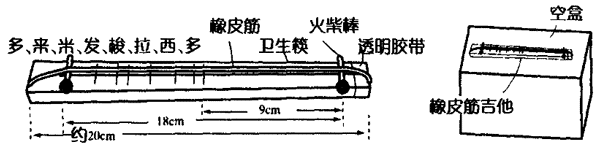 6．确认无误后，试着弹奏《郁金香》等简单的曲子。7．如果声音较小，可以改变共鸣箱的大小、种类，或在箱上挖洞。也可以把酸奶容器当作共鸣箱。延伸考察吉他等管弦乐器的音调与弦长的关系。还可以用钢琴弦和磁铁制作电吉他。说明C大调的“多”是261.6Hz（赫兹），升高8度后，频率变为它的两倍。NHK（日本电视台）报时用的“拉”音，低频时为440Hz，高频时为880Hz。管弦乐队伴奏时也发出“拉”的音，但并非都是440Hz，一般介于442～443Hz之间。因为频率高时，音色听起来更洪亮。所谓自然音阶（纯正律音阶）指的是：从理论上说，升高一个8度，频率增大1倍。实际上，乐器使用的都是平均律音阶。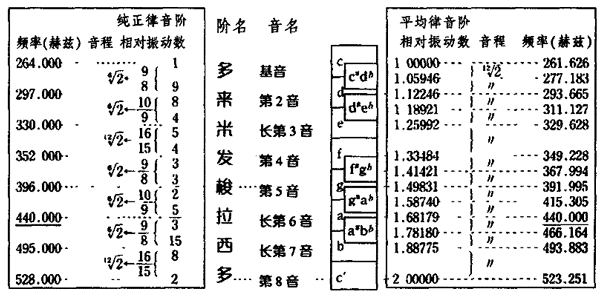 自然音阶多来米发梭拉西多频率比19/85/44/33/25/315/82弦长比18/94/53/42/33/58/151/2弦长180mm时1801601441351201099690